Spring Vale Primary School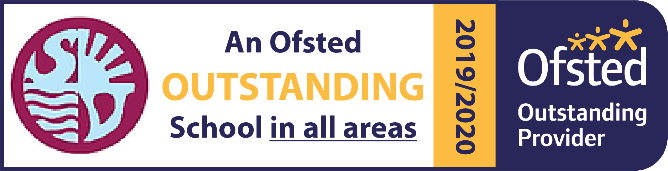 Kenilworth Crescent, Parkfields, Wolverhampton, WV4 6SDTel No:   01902 556589           Fax No:   01902 556590Email: springvaleprimaryschool@wolverhampton.gov.ukJOB APPLICATION FORM - STANDARDSee ‘Guidance’ section for completing this formJob Title: 			Job Reference: 3. Education/Training/Qualifications (to be verified at interview) Continue on a separate sheet if necessaryAre you currently a member of any professional bodies:	Yes 	No 	If yes, please state name of body: Level of membership attained: Are you registered for CPD (Continuous Professional Development)?	Yes 		No Present Employment5. Past Employment (most recent first)Please complete the following, in full chronological order, starting with your current employment and include all employment including non-teaching.  For safeguarding purposes, it is essential that all gaps in your employment history are fully accounted for.  Any employment with Teacher Supply Agencies must show the Agency as the employer and not the school where the work was carried out.  Please also include any breaks in employment history together with the reason for the break.  This information may form part of your salary assessment, so please complete the following accurately and include all experience since the age of 18, including any part time or voluntary work.  Failure to provide the correct and accurate information may result in an incorrect salary assessment.  If you have passed threshold you will need to supply a copy of your letter of confirmation with this form.6. Relevant Training Courses Attended Guaranteed Interview for People with DisabilitiesDo you consider yourself to be a disabled person?Yes                     No Do you require any support or adjustments to enable you to take part in the selection process for this job?Yes No If so, please give details If so, please give details If so, please give details Only disabled candidates who meet all the essential criteria on the person specification are guaranteed an interview.Only disabled candidates who meet all the essential criteria on the person specification are guaranteed an interview.Only disabled candidates who meet all the essential criteria on the person specification are guaranteed an interview.Personal DetailsDate of Birth: Full Name: (must be provided for any post working with children)Mr/Mrs/Ms/Miss Home Tel Number: Address Mobile Number: Address Email Address: Postcode: National Insurance Number: School/College/University/PlacementDates FromDates ToCourses Taken/QualificationsGradeDateName and Address of Present EmployerJob Title Name and Address of Present EmployerGross Salary/Wage Name and Address of Present EmployerDate of Appointment Name and Address of Present EmployerNotice Required Brief Details of Duties and ResponsibilitiesBrief Details of Duties and ResponsibilitiesName and Address of Past EmployersPosition HeldDates FromDates ToOrganising BodyCourses DetailsDates FromDates To7. Further informationPosts which involve driving:Have you got a full/current driving licence?                                              Yes 		No If obtained, please state category of your LGV/PCV licence    8. PensionIf you are in receipt of a pension, gaining employment may affect your eligibility to receive your payments at the full amount.  Please check with your pension provider before submitting this application form.9. RelationshipsAre you related to any member of the governing body/school?                   Yes 		No If yes, please state who    10. Eligibility to work in the UKWe are legally obliged to ask you to provide evidence of your right to live and work in the UK.  If you are successful, we will ask you to provide appropriate documents, such as a passport, visa or full birth certificate and National Insurance Number to confirm this.(Further details are available from the UK Boarder Agency website)Are you able to immediately legally work in the UK?                                  Yes 		No To legally work in the UK, do you require a visa or work permit?                	Yes 		No 11. Disclosure & Barring ServiceIn the event of a successful application where this post meets the definition of Regulated Activity (as defined in the Safeguarding Vulnerable Groups Act 2006 as amended by the Protection of Freedoms Act 2012) the relevant barred list(s) for children and adults will also be checked. You must disclose details of all unfiltered reprimands, formal warnings,  cautions and convictions as these will be disclosed by the DBS. Failure to disclose any previous convictions or cautions that are not protected could result in dismissal should it be subsequently discovered. Having a criminal conviction will not necessarily bar you from employment. Any information given, either when returning this application form or at interview will    be entirely confidential and will be considered only in relation to this application.12. ReferencesTo comply with Keeping Children Safe in Education, we will seek and scrutinise references prior to interviews. Referees will be contacted to provide further clarification if needed. All information provided by referees will be compared for consistency against the information disclosed in your application form, and you will be asked about any discrepancies at interview.Please advise if you do not want us to take up references at this stage and provide reasons.Please provide two referees, one of whom must be your current or most recent employer. If you do not have employment history, then please provide a character/personal reference. This should not be a friend or a family member.We reserve the right to take up references with any previous employer.Notes: (i) Referees will be contacted before interviews unless otherwise requested(ii) If any of your referees knew you by any other name, please put the name here: 13. DeclarationI hereby consent to the recruiting organisation processing and retaining my personal data contacted within this application form for recruitment, selection and employment related purposes in relation to this application only. I declare that all statements I make in this application are true and, to the best of my knowledge and belief, that I have not withheld any relevant information. I understand that if I have made any false statements or omitted any information, I am liable to have my application rejected, or if appointed, liable to be dismissed.Complete this section only if completing the form by hand.(If completing the form electronically you will be asked to sign the form if selected for interview).I hereby certify that all the information given by me on this form is correct to the best of my knowledge, that all questions relating to me have been accurately and fully answered and that I possess all the qualifications which I claim to hold.Signature:							Date:Once you have completed the application form along with the recruitment monitoring form, please return to Mrs Nikki Wynne at springvaleprimaryschool@wolverhampton.gov.uk or post it to Spring Vale Primary School, Kenilworth Crescent, Parkfields, Wolverhampton, WV4 6SD.14. Personal Statement(To assess your suitability for the position, based on the personal specification and job description, please provide supporting information and examples from your personal, education or work/career demonstrating your skills and experience).Guidance completing your application formAll sections of the application form must be completed. Incomplete applications will not be accepted. The application must then be forwarded to the School.Use black ink or type (alternative formats, such as CVs or taped applications are acceptable if you have a disability which prevents you from completing the standard application form).Write your initial and surname on any additional sheets and clip them to your application form.Return your completed application form to the address shown on the front of this form by the stated closing date.Tips for completing Personal StatementThe decision to select you for interview will be based on how closely you meet the essential criteria shown on the Personnel Specification. Use this as a guide to what skills and experience you need to have. These may have been gained from paid work, voluntary or leisure activities, work in the home, training and education. If you feel you meet any of the desirable criteria, highlight these too.You might find it helpful to do a rough draft first.Try to organise your answer into clear, concise points to demonstrate that you have the skills we are looking for.Accurate spelling, punctuation and grammar help to make a good impression.Highlight your transferable skills. The tasks that you have performed in the past may not be exactly the same as those in the job for which you are applying, but the skills you use to carry out the tasks are likely to be the same.Recruitment Monitoring FormThe information you provide on the Recruitment Monitoring Form is CONFIDENTIAL and will NOT BE SEEN by the selection panel or play any part in the selection decision. It will be used as part of aggregated statistics for monitoring purposes ONLY, in order to measure the effectiveness of the CLPT equal opportunities and recruitment policies. We look forward to receiving your application.Rehabilitation of Offenders Act 1974All posts will be subject to an enhanced criminal record check from the Disclosure & Barring Service before the appointment is confirmed. This will include details of cautions, reprimands, final warnings and convictions, including ‘spent convictions’ under the terms of the Rehabilitation of Offenders Act 1974 (Exceptions) (Amendment) Order 2001. Failure to disclose information concerning such convictions in you application for this post may lead to dismissal or disciplinary action by Governors or LA. Any information given will be treated in strict confidence and will be considered only in relation to your application for this post.If the post for which you are applying requires such a disclosure this will be indicated on the supporting information that you have received with this form. Any disclosure will be required only if you are selected as the most suitable applicant for the post. The Academy also reserves the right to contact previous employers of the successful candidate prior to appointment to confirm employment history.Data Protection Act 2018Spring Vale Primary will use the information on this form to process your job application with.  This will remain confidential and protected. The Data Protection Act 2018 controls how your personal information is used by organisations, businesses or the government. The Data Protection Act 2018 is the UK’s implementation of the General Data Protection Regulation (GDPR). Everyone responsible for using personal data has to follow strict rules called ‘data protection principles’. Under the Data Protection Act 2018, you have the right to find out what information the government and other organisations store about you. To apply  to see a copy of the information held by Spring Vale Primary please write to James Plant Data Protection Officer at Services 4 Schools Waterloo House, 4 Waterloo Road, Wolverhampton, WV1 4BL, james.plant@services4schools.org.uk.We may contact you in the near future for the purpose of completing a questionnaire with a view to improving the     recruitment process. Please tick the following box if you do not agree to your data being used for this purpose.		Full information regarding GDPR can be found at www.gov.uk/data-protection Last revision: January 2023Recruitment Monitoring FormThis section forms an integral part of the application form and must be completed in full and accurately. This form is confidential and will not be seen by the selection panel. The information provided on this tear-off slip will be used by the Council only to monitor the effectiveness of its equal opportunities and recruitment policies and will be used only as part of aggregated statistics. Please complete the following boxes as appropriate (use black pen if completing by hand).Recruitment Monitoring FormThis section forms an integral part of the application form and must be completed in full and accurately. This form is confidential and will not be seen by the selection panel. The information provided on this tear-off slip will be used by the Council only to monitor the effectiveness of its equal opportunities and recruitment policies and will be used only as part of aggregated statistics. Please complete the following boxes as appropriate (use black pen if completing by hand).Ethnic GroupTo which ethnic group would you say you belong?Mark one box only please.White	British		01Irish		02Any other White background		09Mixed	White and Black Caribbean		10White and Black African		11White and Asian		12Any other Mixed background		19Asian or Asian British	Indian		20Pakistani		21Bangladeshi		22Any other Asian background		29Black or Black British	Caribbean		30African		31Any other Black background		39Chinese or Other Ethnic Group	Chinese		40Any other ethnic group		49Prefer not to say		SexWhich pronouns best reflect your identity?She/her	He/him	They/their	Prefer not to say	Ethnic GroupTo which ethnic group would you say you belong?Mark one box only please.White	British		01Irish		02Any other White background		09Mixed	White and Black Caribbean		10White and Black African		11White and Asian		12Any other Mixed background		19Asian or Asian British	Indian		20Pakistani		21Bangladeshi		22Any other Asian background		29Black or Black British	Caribbean		30African		31Any other Black background		39Chinese or Other Ethnic Group	Chinese		40Any other ethnic group		49Prefer not to say		DisabilityDo you consider yourself to be a disabled person?Yes			No		Ethnic GroupTo which ethnic group would you say you belong?Mark one box only please.White	British		01Irish		02Any other White background		09Mixed	White and Black Caribbean		10White and Black African		11White and Asian		12Any other Mixed background		19Asian or Asian British	Indian		20Pakistani		21Bangladeshi		22Any other Asian background		29Black or Black British	Caribbean		30African		31Any other Black background		39Chinese or Other Ethnic Group	Chinese		40Any other ethnic group		49Prefer not to say		Postcode  Ethnic GroupTo which ethnic group would you say you belong?Mark one box only please.White	British		01Irish		02Any other White background		09Mixed	White and Black Caribbean		10White and Black African		11White and Asian		12Any other Mixed background		19Asian or Asian British	Indian		20Pakistani		21Bangladeshi		22Any other Asian background		29Black or Black British	Caribbean		30African		31Any other Black background		39Chinese or Other Ethnic Group	Chinese		40Any other ethnic group		49Prefer not to say		Vacancy (mark only one)I became aware of this vacancy through:Advert/Newspaper	Express & Star	Indeed	National Press (TES)	Other specialist publication*	Teacher Vacancies (DfE)	University 	Website (council)	Website (other)*	* Please specify publication / websiteFor Office Use OnlyShortlisted 			Appointed   Present Employment SituationAre you currently employed by Spring Vale Primary?Yes  			No  